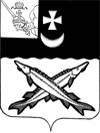 КОНТРОЛЬНО-СЧЕТНЫЙ ОРГАН БЕЛОЗЕРСКОГО МУНИЦИПАЛЬНОГО РАЙОНА161200, Вологодская область, г. Белозерск, ул. Фрунзе, д.35тел. (81756)  2-32-54,  факс (81756) 2-32-54,   e-mail: krk@belozer.ruЗаключениена проект решения Совета Шольского сельского поселения о внесении изменений в решение Шольского сельского поселения от 25.12.2019 № 35 «О бюджете Шольского сельского поселения  на 2020 год и плановый период 2021 и 2022 годов»от 24 сентября 2020 года       	Экспертиза проекта проведена на основании  пункта 12.2 статьи 12 Положения о Контрольно-счетном органе Белозерского муниципального района, утвержденного решением Представительного Собрания Белозерского муниципального района от 26.05.2020 № 33, пункта 2 плана работы Контрольно-счетного органа Белозерского муниципального района на 2020 год.Предмет финансово-экономической экспертизы: проект  решения Совета Шольского сельского поселения о внесении изменений решение Совета Шольского сельского поселения от 25.12.2019 № 35 «О бюджете Шольского сельского поселения на 2020 год и плановый период 2021 и 2022 годов».Цель экспертизы: определение достоверности и обоснованности показателей вносимых изменений в решение Совета Шольского сельского поселения от 25.12.2019 № 35 «О бюджете Шольского сельского поселения на 2020 год и плановый период 2021 и 2022 годов». 	Сроки проведения: с  23.09.2020 по 24.09.2020         Для заключения были представлены следующие документы:проект решения Совета Шольского сельского поселения «О внесении изменений в решение Совета Шольского сельского поселения от 25.12.2019 № 35;копия листа согласования проекта с результатами согласования;пояснительная записка Финансового управления Белозерского муниципального района;копии приказов Финансового управления Белозерского муниципального района от 20.07.2020 № 90, от 21.08.2020 № 107, от 31.08.2020 № 114;копии уведомлений Финансового управления Белозерского муниципального района об изменении бюджетных ассигнований по расходам;копия Постановления от 13.08.2020 № 70 Администрации Шольского сельского поселения.   В ходе проведения  экспертизы проекта решения установлено:Проектом решения предлагается утвердить основные характеристики бюджета поселения на 2020 год:общий объем доходов в сумме 10 690,3 тыс. рублей, что больше ранее утвержденного объема доходов на 587,3 тыс. рублей;общий объем расходов в сумме 10 987,8 тыс. рублей, что больше ранее утвержденного объема расходов на 587,3 тыс. рублей;в объем дефицита бюджета изменения не вносятся, дефицит бюджета поселения предусмотрен  в сумме 297,5 тыс. рублей  или 22,7% от общего объема доходов без учета объема безвозмездных поступлений и поступлений налоговых доходов по дополнительным нормативам отчислений (за счет входящего остатка собственных доходов на начало года).Изменения в плановые показатели 2021 года и 2022 года не вносятся.	Приложение 1 «Источники внутреннего финансирования дефицита бюджета поселения на 2020 год и плановый период 2021 и 2022 годов» предлагается изложить в новой редакции. Предусмотрено изменение остатков  средств на счетах по учету средств  бюджета поселения, дефицит в размере 297,5 тыс. рублей.Нарушений ст.92.1 и ст.96 Бюджетного кодекса РФ при установлении размера дефицита не установлено.        Приложение 2 «Объем доходов бюджета Шольского сельского поселения  на 2020 год и плановый период 2021 и 2022 годов, формируемый за счет налоговых и неналоговых доходов, а также безвозмездных поступлений» изложить в новой редакции с учетом следующих корректировок:1.В соответствии с проведенным анализом ожидаемого исполнения бюджета поселения по налоговым и неналоговым доходам, проектом решения предлагается без изменений объема поступлений собственных доходов, произвести следующие корректировки по видам доходов:Таблица № 1                                                                                                                                тыс. рублей2.Проектом  предлагается  увеличить   объем безвозмездных поступлений на 2020 год  на 587,3 тыс. рублей,  в том числе за счет:поступления дотации на поддержку мер по обеспечению сбалансированности бюджетов в сумме  557,3 тыс. рублей из них: 550,0 тыс. рублей на приобретение служебного автотранспорта (основанием для увеличения объема дотации является приказ Финансового управления от 31.08.2020 № 114 «О внесении изменений в сводную бюджетную роспись бюджета Шольского сельского поселения» и  уведомление Финансового управления района от 31.08.2020 № 34) и 7,3 тыс. рублей на оплату счета уборка ТКО кладбище с. Зубово. Основанием является уведомление Финансового управления района;поступлением межбюджетного трансферта на сумму 30,0 тыс. рублей на устранение прорыва на водонапорных сетях в д. Гаврино. Основанием является уведомление Финансового управления района. Приложение 3  «Перечень и коды главных администраторов доходов бюджета поселения на 2020 год и плановый период 2021 и 2022 годов и закрепляемые за ними виды (подвиды) доходов» изложить в новой редакции добавив коды на основании постановления администрации Шольского сельского поселения № 70 от 13.08.2020Таблица № 2                                                                                                                                Приложение 5 «Распределение бюджетных ассигнований по разделам, подразделам  классификации расходов на 2020 год и плановый период 2021 и 2022 годов» предусмотрено изложить в новой редакции, а именно: увеличив объем расходов на сумму 587,3 тыс. рублей из них: поступлением межбюджетного трансферта на сумму 30,0 тыс. рублей на устранение прорыва на водонапорных сетях в д. Гаврино. Основанием является уведомление Финансового управления района;поступление дотации на сбалансированность в сумме 557,3 тыс. рублей из них: 550,0 тыс. рублей на приобретение автотранспорта (основанием является приказ Финансового управления от 31.08.2020 № 114 «О внесении изменений в сводную бюджетную роспись бюджета Шольского сельского поселения» и  уведомление Финансового управления района от 31.08.2020 № 34) и в сумме 7,3 тыс. рублей на оплату счета за  уборку ТКО кладбище с. Зубово (основанием является уведомление Финансового управления района).Таблица № 3                                                                                                                                тыс. рублейПриложение 6 «Распределение бюджетных ассигнований по разделам, подразделам, целевым статьям и видам расходов в ведомственной структуре расходов бюджета поселения на 2020 год и плановый период 2021 и 2022 годов» предлагается изложить в новой редакции с учетом  увеличения объема расходов на сумму 587,3 тыс. рублей на основании приказов Финансового управления от 31.08.2020 № 114, от 31.08.2020 № 107, от 20.07.2020 № 90, уведомлений об изменении бюджетных ассигнований, а также с учетом следующих поправок:Таблица № 4                                                                                                                                тыс. рублейПриложение 7 «Распределение средств на реализацию муниципальной программы «Развитие территории Шольского сельского поселения на 2018-2020 годы» предлагается изложить в новой редакции. С учетом вносимых поправок объем расходов по основным мероприятиям программы составит: Таблица № 5                                                                                                                             тыс. рублейПриложение 10 «Межбюджетные трансферты, передаваемые бюджету Шольского сельского поселения из бюджета муниципального района на осуществление части полномочий по решению вопросов местного значения в соответствии с заключенными соглашениями на 2020 год» предлагается изложить в новой редакции включив в состав межбюджетные трансферты, выделенные на осуществление переданных полномочий в части организации в границах поселения электро-, тепло-, газо- и водоснабжения населения, водоотведения, снабжения населения топливом в пределах полномочий, установленных законодательством увеличением в сумме 30,0 тыс. рублей.Выводы:Представленный проект решения Совета Шольского сельского поселения о внесении изменений в решение Совета Шольского сельского поселения от 25.12.2019 № 35 «О бюджете Шольского сельского поселения на 2020 год и плановый период 2021 и 2022 годов» разработан в соответствии с  бюджетным законодательством, Положением о бюджетном процессе в Шольского сельского поселения и рекомендован к принятию.Аудиторконтрольно-счетного органа района                                                                   М.А. ЯковлеваНаименование вида доходаУтверждено по бюджетуна 2020 год(решение от 23.06.2020№ 22)ПоправкиУточненный бюджет на 2020 год(проект решения)Основание12345Налоговые и неналоговые доходы 1 313,01 313,0НДФЛ851,0-6,0845,0Есть риск недополучения доходов (выпадающие доходы)Налог на имущество275,7275,7Земельный налог с организаций38,038,0Земельный налог с физических лиц49,049,0Государственная пошлина9,0+6,015,0Данный вид дохода носит нерегулярный характер. Оценка поступления в 2020 году составит 18,0 тыс. рублейАдминистративные штрафы, установленные законами субъектов Российской Федерации об административных правонарушениях, за нарушение муниципальных правовых актов0,30,3Прочие неналоговые доходы бюджетов сельских поселений90,090,0Код доходаНаименование вида дохода 2 02 36900 10 0000 150Единая субвенция бюджетам сельских поселений из бюджета субъекта Российской ФедерацииНаименованиеРПУтверждено по бюджету на 2020 год(решение от 23.06.2020 № 22)ПоправкиУточненный бюджет на 2020 год(проект решения)123456Общегосударственные вопросы01004 009,5+550,04 559,5Национальная оборона020093,593,5Национальная безопасность и правоохранительная деятельность0300308,8308,8Национальная экономика04001 081,81 081,8Жилищно-коммунальное хозяйство05004 670,2+37,34 707,5Образование07003,53,5Социальная политика1000233,2233,2Физическая культура и спорт11000,00,0ВСЕГО РАСХОДОВ10 400,5+587,310 987,8КФСРКВСРКЦСРКВРПоправкиОснование 12345601048119100000190240+550,0Приказ ФУ от 31.08.2020 № 114 (Приобретение автотранспорта)01048119100000190120-8,4Приказ ФУ от31.08.2020 № 107 (Приобретение СИЗов)01078119430000030880+8,4Приказ ФУ от31.08.2020 № 107 (Приобретение СИЗов)01048119100000190240-8,9Приказ ФУ от 20.07.2020 № 90 (Оплата транспортного налога)01048119100000190850+8,9Приказ ФУ от 20.07.2020 № 90 (Оплата транспортного налога)05028112400690020240+30,0Уведомление ФУ (Устранение прорыва на водопроводных сетях д. Гаврино)05038112400223030240+7,3Уведомление ФУ (На оплату счета уборка ТКО кладбище с. Зубово) ИТОГО+587,3НаименованиеРПУтверждено по бюджету на 2020 год(решение от 23.06.2020 № 22)ПоправкиУточненный бюджет на 2020 год(проект решения)123456Основное мероприятие, направленное на обеспечение мер пожарной безопасности0310308,8308,8Основное мероприятие, направленное на повышение уровня комплексного обустройства населенных пунктов05033 389,8+7,33 397,1Основное мероприятие, направленное на содержание муниципальных дорог общего пользования04091 031,81 031,8Основное мероприятие «Жилищное хозяйство»0501735,5735,5Основное мероприятие по коммунальному хозяйству, направленное на содержание водопроводной сети0502414,9+30,0444,9Основное мероприятие, направленное на организацию и проведение мероприятий по направлениям государственной молодежной политики07073,53,5Основное мероприятие «Мероприятия по охране и комплексному использованию водных ресурсов, обеспечение населения качественной питьевой водой0502130,0130,0Основное мероприятие «Разработка ПКРТИ»040950,050,0ВСЕГО РАСХОДОВ6 064,3+37,36 101,6